HRVATSKI CRVENI KRIŽ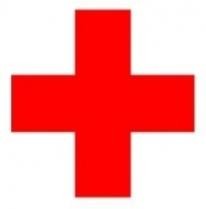 GRADSKO DRUŠTVO CRVENOG KRIŽA KLANJECGODIŠNJE IZVJEŠĆE O RADU ZA 2019. GODINUKLANJEC, veljača 2020. godine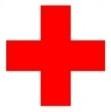 SADRŽAJUVODHrvatski Crveni križ Gradsko društvo Crvenog križa Klanjec neprofitna je udruga humanitarnog karaktera osnovana na temelju Zakona o Hrvatskom Crvenom križu („Narodne novine“, broj 71/10) i Statuta Hrvatskog Crvenog križa.Zakonom o Hrvatskom Crvenom križu, Statutom Hrvatskog Crvenog križa i Statutom Hrvatskog Crvenog križa Gradskog društva Crvenog križa Klanjec utvrđena je svrha osnivanja društva Crvenog križa te je propisano obavljanje javnih ovlasti (članak 8. i 9. Zakona) i određenih djelatnosti sukladno potrebama lokalne zajednice i osiguranim sredstvima (članak 10. Zakona). Hrvatski Crveni križ Gradsko društvo Crvenog križa Klanjec djeluje na području grada Klanjca i općina: Kumrovec, Tuhelj, Zagorska Sela i Kraljevec na Sutli.U skladu s Planom rada za 2019. godinu, rad Hrvatskog Crvenog križa Gradskog društva Crvenog križa Klanjec bio je posebno usmjeren na humanitarne aktivnosti i solidarnost prema socijalno ugroženim osobama te na pomoć osobama treće životne dobi.SKUPŠTINA I ODBORSkupština Hrvatskog Crvenog križa Gradskog društva Crvenog križa Klanjec je najviše tijelo upravljanja i odlučivanja čiji se rad odvija na sjednicama u kojima sudjeluju članovi putem izabranih predstavnika – zastupnika. Skupština broji 11 zastupnika te svaki od njih ima jedan glas.U 2019. godini održane su 2 sjednice Skupštine Hrvatskog Crvenog križa Gradskog društva Crvenog križa Klanjec. Na njima su usvojena Izvješće o radu za 2018. i Financijsko izvješće za 2018. , te Program rada i Financijski plan za 2020. godinu.Odbor Hrvatskog Crvenog križa Gradskog društva Crvenog križa Klanjec je izvršno tijelo Skupštine odgovorno za rad između sjednica Skupštine koje brine o provođenju opće politike društva i nadzire operativno rješavanje svih pitanja tijekom poslovne godine u skladu s odlukama, zaključcima i preporukama skupštine. Odbor broji 5 članova te svaki od njih ima jedan glas.U 2019. godini održano je 6 sjednica Odbora Hrvatskog Crvenog križa Gradskog društva Crvenog križa Klanjec. Na sjednicama Odbora odrađeno je ukupno 27 točaka dnevnog reda, donijeto je 11 Odluka i 3 Pravilnika.PROGRAMI MINISTARSTVA ZA DEMOGRAFIJU, OBITELJ, MLADE I SOCIJALNU POLITIKUNa području na kojem djeluje Hrvatski Crveni križ Gradsko društvo Crvenog križa Klanjec postoji velik broj osoba u potrebi za jednim od oblika pružanja pomoći u domu korisnika.Hrvatski Crveni križ Gradsko društvo Crvenog križa Klanjec u suradnji s Ministarstvom za demografiju, obitelj, mlade i socijalnu politiku u 2019. godini provodilo je Programe usmjerene unaprjeđenju kvalitete života starijih osoba putem organiziranih dnevnih aktivnosti i pružanjem socijalnih usluga Pomoći u kući u domovima korisnika i to:Program pružanja socijalnih usluga – Pomoć u kući u sklopu projekta Žene za Zagorje( Zaželi), namijenjen obavljanju kućnih poslova u domu korisnika, održavanju osobne higijene u domu korisnika, uređivanju okućnice i tehničkih poslova u domu korisnika.U 2018. godini u Hrvatskom Crvenom križu Gradskom društvu Crvenog križa Klanjec započeli smo provođenje programa i to kako slijedi:Projekt „Klanječki dnevni boravak 60+“ – Dnevni boravak započeo je s radom01.lipnja 2018. godine, a završio je 31. svibnja 2019. godine. Projekt je sufinanciran od strane Ministarstva za demografiju, u iznosu od 55.000,00 kn. Korisnici Dnevnog boravka od početka provođenja programa odradili su mnogobrojne rekreativne aktivnosti, likovne i kreativne radionice te zdravstvene aktivnosti i predavanja. Od početka provođenja projekta broj korisnika je cca. 35 korisnika.              Krajem 2019.godine odobren je novi projekt Dnevni boravak 60 +  vrijedan            50.000 kuna.2.  „Humanitarni paket za središnju Hrvatsku (FEAD) – Hrvatski Crveni križ bio je nositelj projekta „Humanitarni paket za središnju Hrvatsku“ u suradnji s još 20-ak partnera društava Crvenog križa, a među kojima je i Gradsko društvo Crvenog križa Klanjec. Projekt je započeo s provedbomrujna 2016. godine, a završio 31. prosinca 2017. godine. Projektom je bilo obuhvaćeno 84osoba koje su primale pakete prema tri dobne skupine (0 - 4 godine, 5 - 14 godina i 15 i više godina) Kroz projekt su izvršene tri podjele hrane (ukupno  252 paketa odnosno 2.883 kg) i jedna podjela higijene (ukupno 84 paketa odnosno 737 kg). Sveukupno je kroz projekt podijeljeno 3700 kg hrane i higijenskih potrepština.Projekt „Klub liječenih alkoholičara Klanjec“ financiran je od Krapinsko zagorske županije, započeo je s provedbom 01. svibnja 2019. godine, a provoditi će se do 30. travnja 2020. godine. U sklopu projekta do sada je održano puno aktivnosti od održavanja kreativnih radionica do predavanja na temu alkoholizma i obiteljskih odnosa. Program vodi Valentina Klasiček, mag.soc.rada.PROGRAM MINISTARSTVA RADA I MIROVINSKOG SUSTAVAJavni rad – pomoć zajednici - Gradsko društvo Crvenog križa Klanjec u suradnji sa Hrvatskim Zavodom za zapošljavanje - Područni ured Klanjec u vremenu od 15. svibnja 2019. do 15. veljače 2020. godine provodi mjeru javnih radova – pomoćni radnici. Kroz ovu mjeru javnih radova zaposlili smo 1 pomoćnog radnika koji je obavljao poslove čišćenja skladišta Gradskog društva Crvenog križa, i uređenja okućnice te cijepanja drva kod korisnika projekta Žene za Zagorje.ORGANIZACIJSKA STRUKTURA I LJUDSKI POTENCIJALIU 2019. godini u Hrvatskom Crvenom križu Gradskom društvu Crvenog križa Klanjec bilo je zaposleno 15 djelatnika od kojih je 1 zaposlen na neodređeno radno vrijeme s mogućnošću reizbora( ravnatelj) i 14 djelatnika na određeno radno vrijeme. Tijekom godine zaposlili smo i 1 djelatnika na poslovima javnih radova Hrvatskog zavoda za zapošljavanje.Sva radna mjesta zaposlenika su sistematizirana prema Pravilniku o sistematizaciji poslova i radnih zadataka. Plaće zaposlenicima isplaćuju se prema Pravilniku o plaćama i drugim novčanim i materijalnim primanjima zaposlenih.GODIŠNJE IZVJEŠĆE O RADU PREMA PODRUČJIMA DJELOVANJAU 2019. godini u Hrvatskom Crvenom križu Gradskom društvu Crvenog križa Klanjec obavljale su se sljedeće djelatnosti:Zaštita zdravljaPrema Zakonu o Hrvatskom Crvenom križu (NN 71/10) jedan od ciljeva u radu je doprinos unaprjeđenju i zaštiti zdravlja, prevenciji bolesti i podizanju zdravstvene i ekološke kulture građana.Prema Svjetskoj zdravstvenoj organizaciji promicanje zdravlja definira se kao proces osposobljavanja ljudi za kontrolu i unaprjeđenje vlastitog zdravlja (Povelja o promicanju zdravlja, Ottawa, 1986.). Hrvatski Crveni križ nastoji prenijeti znanje o značaju zdravlja i utjecati na promjenu štetnog ponašanja i loših navika koje dovode do razvoja bolesti. Uloga Hrvatskog Crvenog križa osobito je istaknuta kao potpora javnom zdravstvu u izvanrednim situacijama u suradnji s ostalim partnerima koji povezuju javnozdravstvene djelatnosti u nacionalni i međunarodni sustav zdravstvene politike.Povodom tjedna borbe protiv TBC – a, od 14. do 21. rujna 2019. godine, održano je predavanje za građanstvo na kojima se govorilo o uzročniku tuberkuloze, simptomima i liječenju te bolesti.Dobrovoljno davanje krviHrvatski Crveni križ Gradsko društvo Crvenog križa Klanjec svake godine organizira akcije dobrovoljnog davanja krvi sa Zavodom za transfuzijsku medicinu Zagreb. U 2019. godini Hrvatski Crveni križ Gradsko društvo Crvenog križa Klanjec u suradnji s transfuzijskom službom Zagreb prikupljalo je krv u 4 organizirane akcija darivanja krvi.Akcijama dobrovoljnog davanja krvi odazvalo se 1750 darivatelja krvi. Krv je dalo 1614 darivatelja krvi. Prvi put krv je dalo 97 darivatelja krvi.Godišnji plan za naše društvo iznosio je1470 doza krvi. Sveukupno je u 2019. godini 223 darovatelja krvi dobilo zahvalnicu i značku i to:zahvalnica i mali srebrni znak za 35 darivanja krvi primila su 3 darovatelja krvi,zahvalnicu i mali srebrni znak za 50 darivanja krvi primilo je 12 darovatelja krvi,zahvalnicu i veliki srebrni znak za 55 darivanja krvi primila su 2 darovatelja krvi,zahvalnicu i veliki srebrni znak za 75 darivanja krvi primilo je 7 darovatelja krvi,zahvalnicu i zlatni znak za 100 darivanja krvi primila su 3 darivatelja krvi.Preostali darivatelji krvi koji su krv dali 5, 10, 20, 25, 30 i 40 puta, svoje zahvalnice i značke dobili su u putem Hrvatske pošte.. Rad s mladimaGradsko društvo Crvenog križa Klanjec u 2019. godini uključivanjem mladeži organiziralo je i provodilo pojedine akcije Crvenog križa te je upoznavalo mladež s nastankom, poviješću i načelima Crvenog križa.Na gradskom natjecanju mladih održanom u ožujku 2019. godine sudjelovale su 3 ekipe  u kategoriji podmlatka odnosno učenika osnovnih škola Natjecanje se odvijalo u dva tematska dijela:provjera znanja o Međunarodnom pokretu Crvenog križa i Crvenog polumjeseca, Hrvatskom Crvenom križu, međunarodnom humanitarnom pravu i ljudskim pravima,provjera znanja i vještina iz pružanja prve pomoći.Cilj natjecanja je motivirati mlade osobe za humanitarno djelovanje u zajednici i okupiti ih radi razmjene iskustava i ideja o radu mladih Hrvatskog Crvenog križa.Pobjednička ekipa iz podmlatka je bila ekipa Osnovne školeTuhelj..Pobjednička ekipa sa svojim mentorom predstavljala je naše društvo na međužupanijskom takmičenju mladih koje je održano u Donjoj Stubici gdje su osvojile 1. mjesto te se plasirala na Državno natjecanje u Našicama gdje je zauzela 9. mjesto u vrlo jakoj konkurenciji. VolonterstvoU Hrvatskom Crvenom križu Gradskom društvu Crvenog križa Klanjec volonterski rad je organiziran u skladu s odredbama Zakona o volonterstvu, Zakona o Hrvatskom Crvenom križu, Statuta Hrvatskog Crvenog križa, Etičkog kodeksa Hrvatskog Crvenog križa, Etičkog kodeksa volontera i Pravilnika o volontiranju u Hrvatskom Crvenom križu.U Gradskom društvu Crvenog križa Klanjec u 2019. godini na različitim volonterskim aktivnostima uključilo se 139 volonterki i volontera koji su odradili 1620 volonterskih sati.Humanitarna pomoć i borba protiv siromaštvaHumanitarna pomoćFinancijska dobra u iznosu od 29.388,71 kn odnose se na prikupljena sredstva u akciji Hrvatskog Crvenog križa „Solidarnost na djelu“ 2019. te na donacije građana prikupljene putem kasica HCK– a .Služba traženjaSlužba traženja jedna je od najstarijih djelatnosti Hrvatskog Crvenog križa. Aktivnosti Službe traženja provode se od 1878., otkada djeluje i Crveni križ na ovim prostorima. Služba traženja ili aktivnosti na obnavljanju obiteljskih veza predstavljaju opći pojam koji obuhvaća niz radnji čiji je cilj sprečavanje razdvajanja i nestanka osoba, održavanje kontakata između članova obitelji te rasvjetljavanje sudbine osoba koje se vode kao nestale.Rad Službe traženja temelji se na Ženevskim konvencijama, njihovim Dopunskim protokolima, rezolucijama međunarodnih konferencija Crvenog križa i Crvenog polumjeseca o nestalim osobama, Strategiji obnavljanja obiteljskih veza Međunarodnog pokreta Crvenog križa i Crvenog polumjeseca (2008. - 2018.), Zakonu o Hrvatskom Crvenom križu (NN 71/2010) te Pravilniku o Službi traženja Hrvatskog Crvenog križa (NN 52/07).Tijekom 2019. godine nije bilo upita  vezaniih za mogućnosti i načine pronalaska osoba s kojima su izgubili kontakt. U 2019. godini nije bilo novih traženja.Na kraju 2019. godine ostalo je 7 otvorenih zahtjeva za traženje, od kojih se svih 7 odnose na osobe nestale tijekom Domovinskog rata. ODOBRENI  I  PROVEDENI PROJEKTI HEP - Posudionica ortopedskih pomagala u Klanjcu – POPuK       15.000 kuna – provedba 4 mjeseca (2019.)                            - nabavljena oprema i usklađena dokumentacijaKZŽ - Klub liječenih alkoholičara         15.000 kuna – provedba 12 mjeseci (2019/2020)                              - nabavljena oprema za rad i radionice                              - voditeljica projekta – ugovor o djeluMDOSPM – Prijevoz starijih osoba Sutlanskim krajem           140.000 kuna – provedba 12 mjeseci (2019/2020)                                  - zaposlenje jedne osobe puno radno vrijeme MDOSPM – Dnevni boravak 60+                50.000 kuna – provedba 12 mjeseci (2019/2020)                                      - zaposlenje jedne osobe nepuno radno vrijemeMDOSPM – ŽENE ZA ZAGORJE ( ZAŽELI)provedba(2018-2020)zaposleno 13 žena – 65 korisnikapružanje usluga pomoći u kućiPROMIDŽBENE AKTIVNOSTI I INFORMIRANJE JAVNOSTIGradsko društvo Crvenog križa Klanjec o svim provedenim aktivnostima dostavlja izvješća medijima koji prate rad našeg društva. Društvo Crvenog križa ima svoj Facebook profil i internetsku stranicu na kojima redovno objavljuje sva događanja vezana za pojedine djelatnosti. Suradnja sa svim medijima s područja našeg djelovanja je odlična.ZAKLJUČAKIz svega što smo naveli u ovom godišnjem izvješću o radu društva po djelatnostima i o provedenim akcijama, smatram da smo 2019. godinu odradili vrlo uspješno, budući da smo ostvarili sve planirane aktivnosti u optimalnim rokovima.                                                                                                    RAVNATELJ:                                                                                                 MARIO HARAPINUkupni prihod od prikupljene humanitarne pomoći:a.Materijalna dobra =346.775,79 knUkupni prihod od prikupljene humanitarne pomoći:b.Financijska dobra =29.388,71 knUkupni prihod od prikupljene humanitarne pomoći:Ukupno =376.164,50 knPružena pomoć korisnicima:a.Materijalna dobra =268.775,50 knPružena pomoć korisnicima:b.Financijska dobra =29.388,71 knPružena pomoć korisnicima:Ukupno =298.164,21 knUkupan broj neposrednih korisnika kojima je pružena humanitarnapomoć:209PREGLED RADA SLUŽBE TRAŽENJA ZA 2018. GODINUPREGLED RADA SLUŽBE TRAŽENJA ZA 2018. GODINU1. Broj pokrenutih zahtjeva za traženje,02. Broj zahtjeva za traženje okončanih,03. Sveukupan broj zahtjeva za traženje u postupku na dan 31.12.2019.,74. Broj stranaka koje se neposredno obraćaju Službi traženja.0